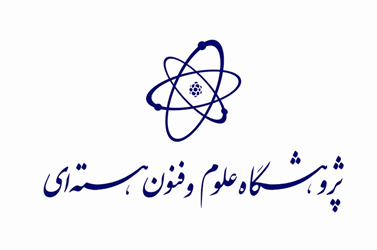 	EDU-Form-04نام و نام خانوادگي:نام و نام خانوادگي:نام و نام خانوادگي:رشته تحصیلی:گرایش:گرایش:گرایش:گرایش:گرایش:تعداد نیمسال گذرانده شده:تعداد نیمسال گذرانده شده:تعداد نیمسال گذرانده شده:تعداد واحد گذرانده شده:ورودی نیمسال  اول/  دوم سال تحصیلی ..........ورودی نیمسال  اول/  دوم سال تحصیلی ..........مرحله: 1- آموزشی  2- پژوهشی مرحله: 1- آموزشی  2- پژوهشی مرحله: 1- آموزشی  2- پژوهشی مرحله: 1- آموزشی  2- پژوهشی مرحله: 1- آموزشی  2- پژوهشی مرحله: 1- آموزشی  2- پژوهشی نوع درخواست:نوع درخواست:نوع درخواست:نوع درخواست:نوع درخواست:نوع درخواست:1) مرخصي تحصيليتاكنون از مرخصي تحصيلي استفاده نموده‌ايد ؟ خیر/  بلی در نيمسال  اول/  دوم سال تحصيلي...........تاكنون از مرخصي تحصيلي استفاده نموده‌ايد ؟ خیر/  بلی در نيمسال  اول/  دوم سال تحصيلي...........تاكنون از مرخصي تحصيلي استفاده نموده‌ايد ؟ خیر/  بلی در نيمسال  اول/  دوم سال تحصيلي...........در نيمسال  اول/  دوم سال تحصيلي .................در نيمسال  اول/  دوم سال تحصيلي .................در نيمسال  اول/  دوم سال تحصيلي .................2) انصراف از تحصیل* اين درخواست به منزله انصراف قطعي ازتحصيل است و هيچگونه درخواستي مبني بر بازگشت به تحصيل قابل بررسي نخواهد بود.2) انصراف از تحصیل* اين درخواست به منزله انصراف قطعي ازتحصيل است و هيچگونه درخواستي مبني بر بازگشت به تحصيل قابل بررسي نخواهد بود.2) انصراف از تحصیل* اين درخواست به منزله انصراف قطعي ازتحصيل است و هيچگونه درخواستي مبني بر بازگشت به تحصيل قابل بررسي نخواهد بود.2) انصراف از تحصیل* اين درخواست به منزله انصراف قطعي ازتحصيل است و هيچگونه درخواستي مبني بر بازگشت به تحصيل قابل بررسي نخواهد بود.در نيمسال  اول/  دوم سال تحصيلي .................در نيمسال  اول/  دوم سال تحصيلي .................در نيمسال  اول/  دوم سال تحصيلي .................   * دليل تقاضا به اختصار  پیوست شود.                                               تاریخ ......... /.........../............            امضاء    * دليل تقاضا به اختصار  پیوست شود.                                               تاریخ ......... /.........../............            امضاء    * دليل تقاضا به اختصار  پیوست شود.                                               تاریخ ......... /.........../............            امضاء    * دليل تقاضا به اختصار  پیوست شود.                                               تاریخ ......... /.........../............            امضاء    * دليل تقاضا به اختصار  پیوست شود.                                               تاریخ ......... /.........../............            امضاء    * دليل تقاضا به اختصار  پیوست شود.                                               تاریخ ......... /.........../............            امضاء    * دليل تقاضا به اختصار  پیوست شود.                                               تاریخ ......... /.........../............            امضاء    * دليل تقاضا به اختصار  پیوست شود.                                               تاریخ ......... /.........../............            امضاء    * دليل تقاضا به اختصار  پیوست شود.                                               تاریخ ......... /.........../............            امضاء **در جدول زیر، اخذ تایید از اساتید راهنما و پژوهشکده در مرحله پژوهشی به عهده دانشجو میباشد.**در جدول زیر، اخذ تایید از اساتید راهنما و پژوهشکده در مرحله پژوهشی به عهده دانشجو میباشد.**در جدول زیر، اخذ تایید از اساتید راهنما و پژوهشکده در مرحله پژوهشی به عهده دانشجو میباشد.**در جدول زیر، اخذ تایید از اساتید راهنما و پژوهشکده در مرحله پژوهشی به عهده دانشجو میباشد.**در جدول زیر، اخذ تایید از اساتید راهنما و پژوهشکده در مرحله پژوهشی به عهده دانشجو میباشد.**در جدول زیر، اخذ تایید از اساتید راهنما و پژوهشکده در مرحله پژوهشی به عهده دانشجو میباشد.**در جدول زیر، اخذ تایید از اساتید راهنما و پژوهشکده در مرحله پژوهشی به عهده دانشجو میباشد.**در جدول زیر، اخذ تایید از اساتید راهنما و پژوهشکده در مرحله پژوهشی به عهده دانشجو میباشد.**در جدول زیر، اخذ تایید از اساتید راهنما و پژوهشکده در مرحله پژوهشی به عهده دانشجو میباشد.**در جدول زیر، اخذ تایید از اساتید راهنما و پژوهشکده در مرحله پژوهشی به عهده دانشجو میباشد.اعلام نظر مدیر آموزش و تحصیلات تکمیلی: قابل طرح در شورا           غیر قابل طرح در شورا                                                  تاریخ ......... /.........../............            امضاءاعلام نظر مدیر آموزش و تحصیلات تکمیلی: قابل طرح در شورا           غیر قابل طرح در شورا                                                  تاریخ ......... /.........../............            امضاءمرحله آموزشی2)اعلام نظر استاد راهنمای دوم پژوهشگاه: موافقت مي شود             موافقت نمیشود تاریخ ......... /.........../............               امضاء1)اعلام نظر استاد راهنمای اول پژوهشگاه: موافقت مي شود             موافقت نمیشودتاریخ ......... /.........../............            امضاءمرحله پژوهشی**3)اعلام نظر سرپرست/رئیس پژوهشکده/مجتمع: موافقت مي شود            موافقت نمیشودتوضیحات: ........... ........... ........... .................. ........... ........................................................................ ........... ........... ........... ...........                                                 تاریخ ......... /.........../............            امضاء3)اعلام نظر سرپرست/رئیس پژوهشکده/مجتمع: موافقت مي شود            موافقت نمیشودتوضیحات: ........... ........... ........... .................. ........... ........................................................................ ........... ........... ........... ...........                                                 تاریخ ......... /.........../............            امضاءمرحله پژوهشی**4) اعلام نظر سرپرست / مدیر آموزش و تحصیلات تکمیلی: قابل طرح در شورا            غیر قابل طرح در شورا                                                                                                                                       تاریخ ......... /.........../............            امضاء4) اعلام نظر سرپرست / مدیر آموزش و تحصیلات تکمیلی: قابل طرح در شورا            غیر قابل طرح در شورا                                                                                                                                       تاریخ ......... /.........../............            امضاءمرحله پژوهشی**اعلام نظر شورای تحصیلات تکمیلی:موضوع در جلسه شورای تحصیلات تکمیلی مورخ ........................ مطرح شد و درخواست نامبرده مورد  موافقت قرار گرفت/  موافقت قرار نگرفت.                                                                        سرپرست/ مدیر آموزش و تحصیلات تکمیلی                                                                           تاریخ ......... /.........../............            امضاءاعلام نظر شورای تحصیلات تکمیلی:موضوع در جلسه شورای تحصیلات تکمیلی مورخ ........................ مطرح شد و درخواست نامبرده مورد  موافقت قرار گرفت/  موافقت قرار نگرفت.                                                                        سرپرست/ مدیر آموزش و تحصیلات تکمیلی                                                                           تاریخ ......... /.........../............            امضاءاعلام نظر شورای تحصیلات تکمیلی:موضوع در جلسه شورای تحصیلات تکمیلی مورخ ........................ مطرح شد و درخواست نامبرده مورد  موافقت قرار گرفت/  موافقت قرار نگرفت.                                                                        سرپرست/ مدیر آموزش و تحصیلات تکمیلی                                                                           تاریخ ......... /.........../............            امضاء